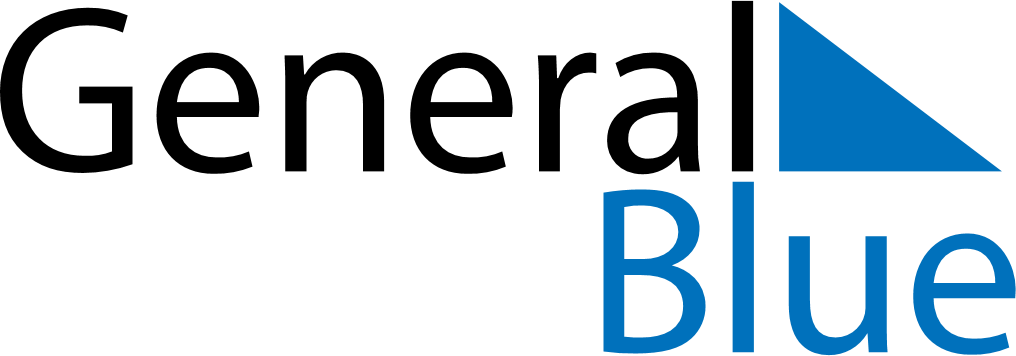 June 2019June 2019June 2019BrazilBrazilMondayTuesdayWednesdayThursdayFridaySaturdaySunday12345678910111213141516Lovers’ Day17181920212223Corpus Christi24252627282930